Piano per l’Inclusione 2° cicloIL PIANO PER L’INCLUSIONE DI ISTITUTOINDIVIDUA LE STRATEGIE INCLUSIVE PER TUTTI GLI ALUNNI CON BESD. Lgs. n. 66/17 art. 8, integrato e modificato dal D. Lgs. 96/19Anno Scolastico	Referente di Istituto/coordinatore per l’inclusioneElaborato dal Gruppo di Lavoro per l’Inclusione degli alunni con disabilità (GLI)in data__Deliberato dal Collegio Docenti in data 23 novembre 2021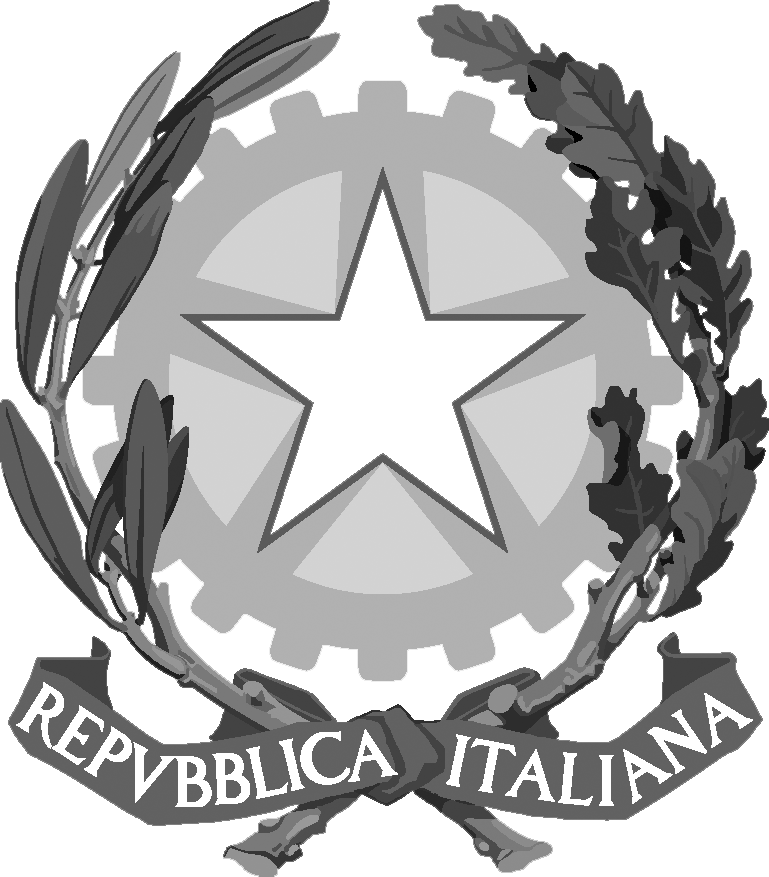 Liceo Leonardo Da Vinci - Arzignano2021/2022MELANIA BASILEAlunni IstitutoAlunni IstitutoAlunni IstitutoAlunni IstitutoAlunni IstitutoAlunni IstitutoAlunni IstitutoAlunni IstitutoAlunni IstitutoAlunni IstitutoAlunni IstitutoSEDE1SEDE1SEDE2SEDE2SEDE3SEDE3SEDE3SEDE4SEDE4TotaleTotale Sede34Distribuzione negli indirizzi:Distribuzione negli indirizzi:Distribuzione negli indirizzi:Distribuzione negli indirizzi:Distribuzione negli indirizzi:Distribuzione negli indirizzi:Distribuzione negli indirizzi:Distribuzione negli indirizzi:Distribuzione negli indirizzi:Distribuzione negli indirizzi:Distribuzione negli indirizzi:Liceo Linguistico7Liceo Scienze Umane - Tradizionale15Liceo Scientifico – Scienze Applicate7Liceo Scienze Umane - LES5Alunni con disabilità (L. 104/1992)Alunni con disabilità (L. 104/1992)Alunni con disabilità (L. 104/1992)Alunni con disabilità (L. 104/1992)Alunni con disabilità (L. 104/1992)Alunni con disabilità (L. 104/1992)Alunni con disabilità (L. 104/1992)Alunni con disabilità (L. 104/1992)Alunni con disabilità (L. 104/1992)Alunni con disabilità (L. 104/1992)Alunni con disabilità (L. 104/1992)SEDE1SEDE1SEDE2SEDE2SEDE3SEDE4SEDE4TotaleTotalePsicofisiciPsicofisici66VistaVistaUditoUdito11Totale SedeTotale Sede77di cui art.3 c.3di cui art.3 c.344PEI curricularePEI curriculare44PEI differenziatoPEI differenziato33Distribuzione negli indirizzi:Distribuzione negli indirizzi:Distribuzione negli indirizzi:Distribuzione negli indirizzi:Distribuzione negli indirizzi:Distribuzione negli indirizzi:Distribuzione negli indirizzi:Distribuzione negli indirizzi:Distribuzione negli indirizzi:Distribuzione negli indirizzi:Distribuzione negli indirizzi:Liceo LinguisticoLiceo Linguistico11Liceo Scienze Umane - TradizionaleLiceo Scienze Umane - Tradizionale44Liceo Scientifico – Scienze ApplicateLiceo Scientifico – Scienze Applicate00Liceo Scienze Umane - LESLiceo Scienze Umane - LES22Note: …Note: …Note: …Note: …Note: …Note: …Note: …Note: …Note: …Note: …Note: …Alunni con DSA (L. 170/2010)Alunni con DSA (L. 170/2010)Alunni con DSA (L. 170/2010)Alunni con DSA (L. 170/2010)Alunni con DSA (L. 170/2010)Alunni con DSA (L. 170/2010)SEDE1SEDE2SEDE3SEDE4TotaleTotale Sede21Distribuzione negli indirizzi:Distribuzione negli indirizzi:Distribuzione negli indirizzi:Distribuzione negli indirizzi:Distribuzione negli indirizzi:Distribuzione negli indirizzi:Liceo Linguistico2Liceo Scienze Umane - Tradizionale10Liceo Scientifico – Scienze Applicate6Liceo Scienze Umane - LES3Note: Note: Note: Note: Note: Note: Alunni con altri BES (D.M. 27/12/2012) Alunni con altri BES (D.M. 27/12/2012) Alunni con altri BES (D.M. 27/12/2012) Alunni con altri BES (D.M. 27/12/2012) Alunni con altri BES (D.M. 27/12/2012) Alunni con altri BES (D.M. 27/12/2012) SEDE1SEDE2SEDE3SEDE4TotaleIndividuati con diagnosi/relazione1D 3RIndividuati senza diagnosi/relazione2Totale Sede6Distribuzione negli indirizzi:Distribuzione negli indirizzi:Distribuzione negli indirizzi:Distribuzione negli indirizzi:Distribuzione negli indirizzi:Distribuzione negli indirizzi:Liceo Linguistico4Liceo Scienze Umane - Tradizionale1Liceo Scientifico – Scienze Applicate1Liceo Scienze Umane - LES0Note: Note: Note: Note: Note: Note: Tipologia di alunni con BESSEDE1SEDE2SEDE3SEDE4totalecon PDPalunni DI ORIGINE MIGRATORIA41alunni adottatialunni in affidoalunni in istruzione domiciliarealtro:altro:altro:altro:altro:altro:altro:scuola in ospedaleRISORSE PROFESSIONALITotaleDocenti per le attività di sostegno …5… di cui specializzati2Docenti organico potenziato0Operatori Sociosanitari/educatori Azienda ULSS2Facilitatori della Comunicazione1Personale ATA incaricati per l’assistenza3Personale ATA coinvolto nella realizzazione del PEI0Referenti/coordinatori per l’inclusione (Disabilità, DSA, altri BES)1Operatori Centro Informazione Consulenza\Spazio-Ascolto1/2Altro (ad esempio: consulenti ed esperti esterni)…?Rispetto alle risorse professionali di cui sopra, indicare le modalità del loro utilizzo, criticità rilevate e ipotesi di miglioramento:MODALITA’ DI UTILIZZO: le risorse professionali indicate vengono utilizzate, su disposizioni del Dirigente Scolastico, in relazione alla gestione degli alunni e all’organizzazione del tempo scuola. CRITICITA’ RILEVATE: sono emerse criticità nella comunicazione fra alcune figure che si occupano dello stesso alunno. IPOTESI DI MIGLIORAMENTO: tentare di impegnarsi in una comunicazione chiara, semplice ed efficace. Interpellare il Referente Inclusione nei casi in cui tali difficoltà non risultino gestibili o superabili. Rispetto alle risorse professionali di cui sopra, indicare le modalità del loro utilizzo, criticità rilevate e ipotesi di miglioramento:MODALITA’ DI UTILIZZO: le risorse professionali indicate vengono utilizzate, su disposizioni del Dirigente Scolastico, in relazione alla gestione degli alunni e all’organizzazione del tempo scuola. CRITICITA’ RILEVATE: sono emerse criticità nella comunicazione fra alcune figure che si occupano dello stesso alunno. IPOTESI DI MIGLIORAMENTO: tentare di impegnarsi in una comunicazione chiara, semplice ed efficace. Interpellare il Referente Inclusione nei casi in cui tali difficoltà non risultino gestibili o superabili. GRUPPI DI LAVOROGruppo di lavoro per l’inclusione (composizione):Dott.ssa Iole Antonella Frighetto; Proff.: Melania Basile, Andrea Guiotto, Antonio Carradore, Laura Barretta, Mariateresa Bertolazzi, Valeria Bovolenta, Gaetano Iovino e Debora Fongaro; Personale Ata: Sign.ra Raffaela Faccin; Operatrice: Sign.ra Sonia CantonRilevazione dei BES presenti nella scuola; raccolta e documentazione degli interventi didattico educativi posti in essere anche in funzione di azioni di apprendimento organizzativo in rete tra scuole e/o in rapporto con azioni strategiche dell’Amministrazione; redazione del PI (piano inclusione); focus/confronto sui casi, consulenza e supporto ai colleghi sulle strategie/metodologie di gestione delle classi; rilevazione, monitoraggio e valutazione dei livelli di inclusività della scuola; raccolta e coordinamento delle proposte formulate dai singoli GLO sulla base delle effettive esigenze, tradotte in sede di definizione del PEI; elaborazione di una proposta di Piano per l’Inclusione riferito a tutti gli alunni con BES; analisi dei casi di alunni con disabilità, delle loro esigenze educative e didattiche, anche per la formulazione delle proposte di deroga..Altri Gruppi di lavoro (denominazione, composizione, funzione):NIV (Nucleo interno di valutazione – Proff.: Federica Visonà Dalla Pozza, Alessia Lazzari, Elena Tura, Paola Tomaselli – monitoraggi del processo auto valutativo della Scuola).Referente Educazione Civica – Proff.: Brian Antonella, Vultaggio Martina – Coordinamento delle attività di Educazione Civica; formulazione della proposta di voto, acquisendo elementi conoscitivi dai docenti a cui è affidato l’insegnamento dell’Educazione Civica; valorizzare la programmazione per le classi parallele; predisporre esempi di UDA di Educazione Civica per i colleghi.Funzioni Strumentali Al Piano Triennale Dell’offerta Formativa Area 1 (Riorientamento) – Prof.ssa: Elena Tura – organizzazione delle attività di accoglienza degli stagisti per le passerelle; ascolto e suggerimenti per studenti che chiedono riorientamento, con analisi della situazione e delle eventuali problematiche; coordinamento degli esami integrativi. Area 1 (Orientamento in Continuo) – Prof.ssa: Luisa Marana – orientamento in entrata; orientamento in uscita; coordinamento commissioni. Area 2 (Progetti Europei e Linguistici) – Prof.ssa Bastianello Rosanna - settimana linguistica in spagna; Mater Academy; mobilità studentesca. Prof.ssa Camilla Chiorboli – certificazioni linguistiche.Area 2 (sostegno ai ragazzi e alle famiglie: sportello ascolto – cyberbullismo) – Proff. Carla Breda, Sebastiano Sandri – i referenti si occupano dell’organizzazione dello sportello, tenendo i rapporti con gli esperti e gli utenti interni o esterni, quali i genitori, e gestiscono lo sportello ascolto; gli addetti alle problematiche connesse con il bullismo-cyberbullismo segnalano tempestivamente al Dirigente Scolastico/ Vicario/ Collaboratore le criticità, le problematiche e le situazioni che potrebbero comportare pericoli per gli alunni; collaborano con il Dirigente per l’organizzazione di misure di informazione e formazione atte a prevenire problemi e contribuiscono a rafforzare negli alunni, in accordo con i Consigli di Classe, la consapevolezza del rispetto dell’altro e la comprensione della gravità dei problemi connessi al bullismo-cyberbullismo; rendicontano le attività svolte, indicando il numero degli alunni che si sono avvalsi delle attività degli sportelli e delle problematiche emerse. Area 2 (Educazione alla Salute) – Prof. Franco Meggiolaro - progettazione e organizzazione delle attività legate al benessere, al successo scolastico e alla prevenzione del disagio, all’accoglienza. Organizzazione dei progetti di prevenzione; contatti con gli esperti e coordinamento attività nell’ambito dei Consigli di Classe, in particolare per l’educazione alla salute; reperimento, animazione e supporto ai Peer Leader nelle attività di educazione alla salute. Area 3 (Inclusione e disabilità) – Prof.ssa Melania Basile – referente BES d’Istituto; prende visione della documentazione diagnostica e ne accerta la conformità alla normativa vigente. In caso contrario, contatta la famiglia per chiarimenti; si assicura, poi, che la stessa sia inserita nel fascicolo personale dell’allievo, custodito in segreteria didattica; contatta, se necessario, la scuola media di provenienza dello studente e/o l’ULSS di riferimento; consiglia, eventualmente, l’aggiornamento della diagnosi, se redatta prima del passaggio alla scuola superiore; in caso di necessità, incontra la famiglia, facendo da mediatore tra docenti, genitori, allievi; evidenzia i dati salienti della diagnosi in apposito documento fornito al coordinatore di classe; collabora con il Dirigente Scolastico nella predisposizione della modulistica (PDP, schede di revisione, documentazione esami di stato); supporta i consigli di classe nella compilazione del PDP e verifica che lo stesso venga compilato entro i tempi stabiliti e sia firmato dalla famiglia e dall’alunno, che ne dovranno ricevere copia; sensibilizza i docenti sulle problematiche degli studenti con DSA, informandoli su strategie didattiche, misure dispensative, strumenti compensativi, modalità di verifica e valutazione, aspetti legislativi, iniziative di formazione sul tema intraprese in ambito territoriale; collabora col coordinatore, se necessario, per ricercare e promuovere la disponibilità della famiglia a rendere manifesto il disturbo dell’alunno e per sensibilizzare la classe sulla presenza di un compagno con DSA allo scopo di favorire l’accoglienza e l’integrazione dell’alunno; informa gli studenti DSA e le loro famiglie sulla politica della scuola in materia di DSA e sui loro diritti secondo quanto esplicitati dalla legge 170/2010; garantisce la disponibilità alla mediazione tra famiglia, docenti, allievi; suggerisce l’implementazione della dotazione strumentale della scuola a favore degli alunni con DSA (pubblicazioni, etc); agisce in stretta collaborazione con la commissione del GLI (Gruppo di Lavoro per l’Inclusione); pianifica le procedure da adottare per le prove Invalsi e gli esami di stato; verifica che la documentazione relativa agli alunni con DSA per gli esami di stato venga allegata al documento del 15 maggio; cura la stesura delle circolari relative ai DSA; controlla e monitora di concerto con il Dirigente Scolastico il rispetto e l’esecuzione delle procedure; collabora con la Segreteria Didattica nella custodia e aggiornamento della documentazione diagnostica e scolastica di ciascuno studente DSA nonché dell’anagrafica studenti; sensibilizza i docenti sull’opportunità di adottare testi che abbiano anche la versione digitale. Area 4 (Processi Di Miglioramento) – Elena Tura – RAV: completare la compilazione del RAV della scuola ed apportare eventuali modifiche derivanti dal contesto; PDM: perseguire gli obiettivi inseriti nel Piano di Miglioramento, implementarlo ed attuare i monitoraggi relativi con le valutazioni finali; lavorare in accordo con la commissione PTOF, per un accordo armonico delle varie parti del Documento della scuola; rendicontazione sociale e Bilancio sociale. Referente Percorsi Per Le Competenze Trasversali E Per L’orientamento (Pcto)– Prof.ssa Alessia Lazzari – rilevazione degli elementi da modificare, integrare, sostituire e dei settori da ampliare o avviare nelPiano di alternanza scuola lavoro dell’istituto; controllo di format per la elaborazione di un progetto annuale di PCTO per ogni alunno; contatti e riunioni con i tutor della Scuola; elaborazione di un certificato di valutazione delle competenze in PCTO; monitoraggio e verifica finale del Progetto; coordinamento del Comitato Scientifico PCTO; coordinamento e pubblicazione di tutte le iniziative post-diploma, soprattutto quelle universitarie; organizzazione di una giornata di orientamento finale in accordo con i rappresentanti degli studenti, con Università e rappresentanti del mondo del lavoro; coordinamento del comitato scientifico PCTO.Comitato Scientifico Pcto – Proff.: Alessia Lazzari, Rosamaria Colombara, Carla Breda, Marco Lanciai – fornire consulenza e proposte in merito al progetto PCTO della Scuola; elaborare il progetto PCTO da inserire nel PTOF d’Istituto; monitorare e valutare al termine di ogni anno scolastico il progetto PCTO; promuovere un flusso costante di informazione tra i vari soggetti coinvolti; proporre innovazioni nella scuola di tipo laboratoriale in connessione con le dinamiche del mercato di lavoro e l’innovazione scientifico-tecnologico.Responsabile Del Servizio Di Prevenzione E Protezione– Sign. Chiara Menin - gli addetti alla Sicurezza segnalano tempestivamente al Dirigente Scolastico e al Responsabile del Servizio di Prevenzione e Protezione le criticità, le problematiche e le situazioni che potrebbero comportare pericoli per gli alunni e il personale scolastico. Collaborano con il Dirigente e l’RSPP per l’organizzazione delle prove di evacuazione e per il rispetto del Piano di Emergenza dell’Istituto.Squadra Antincendio – Proff.: Gaetano Iovino, Franco Meggiolaro, Luisa Marana, Paola Tomaselli, Laura Starace, Nicoletta Bronuzzi, Sabina Danese.Squadra Primo Soccorso – Proff.: Antonella Brian, Ivano Dani, Antonio Sperti, Gianluca Costanza, Anna Perlotto, Patrizia Pretto, Laura Barretta.Referente Covid– Prof.ssa Paola Tommaselli - svolgere un ruolo di interfaccia con il Dipartimento di prevenzione presso la ASL territorialmente competente; creare una rete con le altre figure analoghe nelle scuole del territorio; promuovere, in accordo con il dirigente scolastico, azioni di informazione e sensibilizzazione rivolte al personale scolastico e alle famiglie sull'importanza di individuare precocemente eventuali segni/sintomi e comunicarli tempestivamente; ricevere comunicazioni e segnalazioni da parte delle famiglie degli alunni e del personale scolastico nel caso in cui, rispettivamente, un alunno o un componente del personale risultassero contatti stretti di un caso confermato Covid-19, e trasmetterle al Dipartimento di prevenzione presso la ASL territorialmente competente; concertare, in accordo con il dipartimento di prevenzione, i pediatri di libera scelta e i medici di base, la possibilità di una sorveglianza attiva degli alunni con fragilità (malattie croniche pregresse, disabilità che non consentano l’utilizzo di mascherine, etc.), nel rispetto della privacy, ma con lo scopo di garantire una maggiore prevenzione attraverso la precoce identificazione dei casi di covid.Referente Per La Realizzazione Del Psnd: Piano Di Sviluppo Nazionale Digitale– Prof.ssa Rosamaria Colombara – realizzazione del PSND, annualità di competenza, contenuto nel PTOF triennale.Referenti Lavagne Interattive Multimediali– Tecnici: Gianluca Costanza e Luigi Caputo - verifica funzionamento PC registro elettronico e LIM ad inizio anno scolastico e ad inizio II quadrimestre; configurazione rete lan e wi-fi per registro elettronico e ausilio tecnico; configurazione rete lan per la didattica in tutta la scuola; gestione e manutenzione rete lan via cavo e wi-fi per la parte didattica; dominio di windows con accesso alle macchine individuale gestito da server windows 2008; accesso a internet individuale e monitorizzato gestito con firewall WatchGuard; creazione accessi a internet individuale e monitorizzati da firewall WatchGuard; gestione e allineamento server 2008 – multiutenza del firewall WatchGuard; manutenzione sito www.liceoarzignano.itReferente sito – dott.ssa Iole Antonella Frighetto, Assistente Tecnico: Gianluca Costanza – fare proposte di inserimento sul sito di contenuti; monitorare il sito, forma, grafica e contenuti; agevolare la comunicazione sul sito; predisporre i materiali per pubblicare sul sito.Commissione Orario/ Orari Sostegno – Proff.sse Monica Olivieri e Luisa Marana – referenti elaborano l’orario delle lezioni provvisorio e definitivo, sottoponendolo poi all’approvazione del Dirigente scolastico.RISORSE- MATERIALIAccessibilità:LA SCUOLA STA ADEGUANDO IL PIANO PRIMO PER FAVORIRE L’ACCESSIBILITA’ DEGLI ALUNNI IN DIFFICOLTà, MEDIANTE LA COSTRUZIONE DI UNA RAMPA.TUTTO IL PIANO TERRA è FACILMENTE ACCESSIBILE: GLI ALTRI PIANI SONO RAGGIUNGIBILI CON DUE ASCENSORILivello di accoglienza\gradevolezza\fruibilità:TUTTI I LABORATORI SONO RAGGIUNGIBILI CON GLI ASCENSORI.VI SONO SPAZI NEGLI ATRI E NEGLI AMPI CORRIDOI PREVISTI PER LA PAUSA.L’EDIFICIO è IN CONTINUA RISTRUTTURAZIONE PER MIGLIORARE LA GRADEVOLEZZA E L’ACCOGLIENZASpazi attrezzati:VI SONO QUATTRO LABORATORI INFORMATICI, DUE AULE PREVISTE PER IL SOSTEGNO, UN’AMPIA BIBLIOTECA.Sussidi specifici (hardware, software, audiolibri, …):SONO A DISPOSIZIONE PC PORTATILI, IPAD, SOTWARE SPECIFICI PER L’INCLUSIONE E LIBRI CARTACEI E DIGITALI Altro:…COLLABORAZIONIse con Scuola Polo per l’Inclusione (tipologia e progettualità):UFFICIO HANDICAP DELL’UAT DI VICENZA PER LE RISORSE E LE BUONE PRATICHEse con Scuola Polo per la Formazione (tipologia e progettualità):AMBITO 7 VICENZA OVEST PER LA FORMAZIONE SULL’INCLUSIONEse con CTS (tipologia e progettualità):se la scuola è in rete con CTI (tipologia e progettualità):…se con Enti esterni[Azienda ULSS, Enti locali, Associazioni, …] (tipologia e progettualità):CON ULSS 8 PER LE RIUNIONI GLO E I RAPPORTI CON LE FAMIGLIEFORMAZIONE SPECIFICA SULL’INCLUSIONEdocenti partecipantiTotaleFormazione svolta nell’ultimo triennio o in atto:Formazione svolta nell’ultimo triennio o in atto:DIDATTICA DIGITALE INTEGRATA 25CREAZIONE DI E-BOOKFormazione programmata:Formazione programmata:25 ore: piano formazione per inclusionePercorsi di ricerca azione svolti nell’ultimo triennio, in atto e/o programmati:Percorsi di ricerca azione svolti nell’ultimo triennio, in atto e/o programmati:TECNICHE E STRATEGIE PER I DSARispetto alle iniziative di formazione di cui sopra, indicare le modalità del loro utilizzo, le criticità rilevate, le ipotesi di miglioramento e i bisogni rilevati:le criticità rilevate riguarda il coinvolgimento nella formazione di tutti i docenti  e il reperimento di figure altamente specializzate nella formazione sull’inclusione.Rispetto alle iniziative di formazione di cui sopra, indicare le modalità del loro utilizzo, le criticità rilevate, le ipotesi di miglioramento e i bisogni rilevati:le criticità rilevate riguarda il coinvolgimento nella formazione di tutti i docenti  e il reperimento di figure altamente specializzate nella formazione sull’inclusione.STRATEGIE INCLUSIVE NEL PTOFDescrizione sintetica di quanto riportato nella sezione dedicata all’inclusione del PTOF:Il nostro Istituto è attento ai bisogni educativi di ciascun alunno per svilupparne le potenzialità, creare un contesto educante sereno e realmente inclusivo.  Per quanto riguarda gli alunni con disabilità l’Istituto predispone strumenti e risorse per favorire l’inclusione e lo sviluppo delle loro potenzialità tramite un ambiente accogliente e con progetti extracurricolari e interventi peer to peer. Per ogni alunno il Consiglio di classe elabora un Piano educativo Individualizzato (PEI), secondo il modello comune adottato dagli accordi di programma del 2017. In tale documento vengono descritti i punti di forza e i punti di debolezza dell’alunno, il curricolo individualizzato (esiti attesi, percorsi attivati, metodi e strategie), gli aspetti organizzativi e didattici, le azioni di carattere sociale e socio-assistenziale, gli aspetti clinici e terapeutici e, infine, i rapporti con il territorio per le azioni di transizione alla vita adulta. In accordo con la legge 170/2010 i Consigli di Classe elaborano un Piano Didattico Personalizzato (PDP), di concerto con i genitori e gli specialisti, con i necessari strumenti compensative e misure dispensative per gli alunni con DSA. Anche gli alunni con altri bisogni educativi speciali, eventualmente individuati dal consiglio di classe, anche senza diagnosi medica, hanno diritto all'elaborazione di un Piano Didattico Personalizzato. La modulistica per i PDP viene elaborata dalla scuola, non esistendo un modello comune ma solo delle indicazioni operative.PUNTI DI DEBOLEZZADato l'elevato avvicendamento di insegnanti, e quindi la presenza limitata di figure stabili specializzate nell'istituto, la continuità didattica inclusiva è spesso limitata ai docenti di ruolo che hanno consolidato nel tempo un rapporto di conoscenza e di interazione con l'alunno.Recupero e potenziamentoPUNTI DI FORZAVengono organizzati corsi di recupero due volte l'anno gratuitamente post scrutini. Vengono garantiti per tutto l'anno scolastico sportelli di recupero di discipline caratterizzanti gli indirizzi di studio, sempre a titolo gratuito. Gli allievi con particolari attitudini sono valorizzati dando loro la possibilità di un ulteriore perfezionamento e la partecipazione a eventi mirati alla valorizzazione delle eccellenze, quali per esempio olimpiadi di matematica, giochi d'Autunno, olimpiadi di Italiano, giochi della Fisica, Tandem in Lingue straniere, fisica, biologia e chimica, informatica, matematica, psicologia, pedagogia, italiano in collaborazione con l’università di Verona.PUNTI DI DEBOLEZZAI gruppi di studenti che presentano le maggiori difficoltà di apprendimento sono quelli che non hanno seguito il consiglio orientativo fornito dalla scuola secondaria di 1^grado e hanno, pertanto, sottovalutato l'impegno che viene richiesto in un indirizzo liceale. Le maggiori difficoltà degli studenti si concentrano in matematica, fisica e lingue straniere. Da migliorare la modalità di recupero curricolare in classe o utilizzando strumenti e piattaforme digitali se possibile.Progetti per l’inclusione nel PTOF:Progetto di Istruzione Domiciliare (da inserire obbligatoriamente)Didattica Digitale IntegrataPROGETTO MIDORIPROGETTO GYSERPROGETTO VITAAMBIENTE DI APPRENDIMENTOEsistenza di modalità condivise di progettazione\valutazione:Stretta collaborazione fra i docenti del Consiglio di Classe. Fortemente auspicata, l’attività di co-teaching fra docente curriculare e di sostegno al fine di realizzare una didattica che inclusiva lo sia nella pratica. Metodologie inclusive adottate (lavori di gruppo, didattiche cooperativistiche, peer education, peer tutoring, …):Progettazione e attuazione di lavori di gruppo, di peer tutoring e cooperative learning. Documentazione e diffusione di buone pratiche inclusive:EBOOK SULL’AUTISMOModalità di superamento delle barriere e individuazione dei facilitatori di contesto:Osservazione del contesto e della didattica. Individuazione delle barriere e dei facilitatori sociali e materiali presenti. Riflessione sulla presenza di tali barriere e facilitatori. Condivisione e coinvolgimento di tutti i soggetti interessati. Diffusione della consapevolezza e dell’assunzione di responsabilità in relazioni a tali barriere/facilitatori.Lavoro di eliminazione delle barriere e incremento dei facilitatori. Attuazione della didattica inclusiva.MISURE ORDINARIE E STRAORDINARIE PER GARANTIRE LA PRESENZA QUOTIDIANA A SCUOLA DEGLI ALUNNI CON BESRisorse professionali dedicate:Referente inclusione – coordinatore di classe – famiglia. Laboratori/sportelli recupero e potenziamento (italiano, latino, diritto, matematica, fisica).Attività di sensibilizzazione attuate in classe e per l’intera classe. Eventuali ulteriori Dispositivi di Protezione Individuali:…MASCHERINE…VISIERA…GUANTIAUTOVALUTAZIONE PER LA QUALITÀ DELL’INCLUSIONEStrumenti utilizzati (esempio: Index, Quadis, Questionario, …):Soggetti coinvolti:Corpo Docente e Personale ATA.Tempi:Fine dell’anno scolastico…Esiti:…Bisogni rilevati/Priorità:Inclusone maggiore nella lettura dei documenti anche del personale docente* Da compilare solo se gli OBIETTIVIe le AZIONI DI MIGLIORAMENTO sono presenti nel Piano di MiglioramentoOBIETTIVO DI MIGLIORAMENTO PER IL PROSSIMO Anno ScolasticoAZIONIAnalisi del fabbisogno Supporto alle famiglie prive di strumenti digitalil’Istituto provvede ad effettuare una rilevazione del fabbisogno e di istituire un servizio di comodato d’uso gratuito di personal computer e altri dispositivi digitali, per favorire la partecipazione delle studentesse e degli studenti alle attività didattiche a distanza, sulla base di un apposito Regolamento approvato dal Consiglio di Istituto. Garantire il diritto all’apprendimento, gli studenti che presentino fragilità nelle condizioni di salute, opportunamente attestate e riconosciuteAttivazione della didattica a distanza, secondo i criteri regolamentatiGarantire la frequenza scolastica in presenza degli alunni con disabilitàCoinvolgimento delle figure di supporto (Operatori educativi per l’autonomia e la comunicazione e gli Assistenti alla comunicazione per gli alunni con disabilità sensoriale). Redazione del Piano Educativo Individualizzato (PEI). Per gli alunni con Bisogni Educativi Speciali si farà riferimento al Piani Didattici Personalizzati (PDP) predisposti dai consigli di classeEventuali annotazioni: …Eventuali annotazioni: …